Célébration de la Parole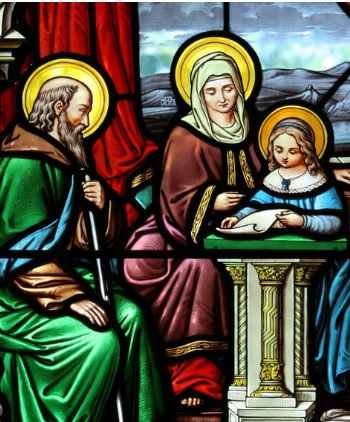 Vivre le Carême avec Sainte Anne. AccueilChants d’entrée possibles : ♬ Christ seul (Glorious) : https://www.youtube.com/watch?v=ImzKobhr5Ts♬Tu seras la louange (Glorious) : https://www.youtube.com/watch?v=_Je6nIRrUNI♬ Jésus, le Christ lumière intérieure (Taizé) : https://www.youtube.com/watch?v=85BBC1OHr5MIntroduction : Nous avons tous des choses que nous aimons dans notre vie, et d’autres que nous aimons moins. Nous voudrions que les choses changent. Mais parfois, nous ne voulons pas changer nous-mêmes…Le monde a besoin de nous, Dieu a besoin de nous. Nous avons besoin du monde, nous avons besoin de Dieu.Alors qu’est-ce que je peux changer dans ma vie pour rendre le monde meilleur ? Qu’est-ce que je peux changer dans ma vie pour me rapprocher de Dieu ?Rite pénitentiel :Pour nos manques d’amour, pour nos manques d’espérance, Seigneur, prends pitié. (tous répètent : Seigneur, prends pitié).Pour nos manques de joie, pour nos manques de reconnaissance, ô Christ, prends pitié (tous répètent : ô Christ, prends pitié)Pour nos manques de confiance, pour nos manques de respect, Seigneur, prends pitié (tous répètent : Seigneur, prends pitié). Liturgie de la ParoleLecture du livre du prophète Isaïe (Is, 9b-12)Ainsi parle le Seigneur : « Si tu fais disparaître de chez toi le joug, le geste accusateur, la parole malfaisante, si tu donnes à celui qui a faim ce que toi, tu désires, et si tu combles les désirs du malheureux, ta lumière se lèvera dans les ténèbres et ton obscurité sera lumière de midi. Le Seigneur sera toujours ton guide. En plein désert, il comblera tes désirs et te rendra vigueur. Tu seras comme un jardin bien irrigué, comme une source où les eaux ne manquent jamais. Tu rebâtiras les ruines anciennes, tu restaureras les fondations séculaires. On t’appellera : « Celui qui répare les brèches », « Celui qui remet en service les chemins ».R/ Heureux est l’homme
qui met sa foi dans le Seigneur. (Ps 39, 5a)Heureux est l’homme
    qui n’entre pas au conseil des méchants,
qui ne suit pas le chemin des pécheurs,
ne siège pas avec ceux qui ricanent,
mais se plaît dans la loi du Seigneur
et murmure sa loi jour et nuit !Il est comme un arbre
    planté près d’un ruisseau,
qui donne du fruit en son temps,
et jamais son feuillage ne meurt ;
tout ce qu’il entreprend réussira.
Tel n’est pas le sort des méchants.Mais ils sont comme la paille
    balayée par le vent.
Le Seigneur connaît le chemin des justes,
mais le chemin des méchants se perdra.♬ Alléluia. Alléluia.De l’Evangile Jésus Christ selon saint Luc ( LC 5, 27-32)En ce temps-là, Jésus sortit et remarqua un publicain (c’est-à-dire un collecteur d’impôts)
du nom de Lévi assis au bureau des impôts. Il lui dit : « Suis-moi. » Abandonnant tout, l’homme se leva ; et il le suivait. Lévi donna pour Jésus une grande réception dans sa maison ; il y avait là une foule nombreuse de publicains et d’autres gens attablés avec eux. Les pharisiens et les scribes de leur parti récriminaient en disant à ses disciples : « Pourquoi mangez-vous et buvez-vous avec les publicains et les pécheurs ? » Jésus leur répondit : « Ce ne sont pas les gens en bonne santé qui ont besoin du médecin, mais les malades. Je ne suis pas venu appeler des justes mais des pécheurs, pour qu’ils se convertissent. »Chant de méditation après l’Evangile : ♬ Combien de fois ? Glorious : https://www.youtube.com/watch?v=ZFoV4QpkSIQ Prière d’intercession Sainte Anne : tu es la mère de Marie. Tu as attendu longtemps la naissance d’un enfant. Aide-moi à être patient.Tu as continué de faire confiance en Dieu. Aide-moi à être persévérant.Tu ne t’es pas arrêtée de prier, même dans les pires épreuves. Aide-moi à prier, même quand je n’en ai pas envie.Tu as enseigné les choses de Dieu à ta fille Marie. Apprends-moi à écouter et à recevoir.Yvon Nicolazic, c’est à toi que Sainte Anne a choisi de se montrer de 1623 à 1625 à Sainte Anne d’Auray. A part quelques-uns, au début, personne ne te croyait. Aide-moi à garder confiance et à ne pas avoir peur du regard des autres.Tu étais paysan, tu aimais ta terre et tes bêtes. Aide-moi à voir la beauté de la nature et la beauté de l’humanité.Tu étais un homme de bon conseil et respecté de tous. Aide-moi à donner de temps pour les autres.Tu avais une vie simple. Aide-moi à ne pas exiger des autres comme si tout m’était du.Tu étais un père de famille. Aide-moi à prier pour ma famille.Tu étais attentif aux autres. Aide-moi à donner de la joie et de l’espérance autour de moi.Seigneur, nous nous présentons devant toi avec nos joies et nos espoirs, mais aussi nos doutes et nos peines. Nous te confions nos vies, nos familles, nos amis, notre établissement scolaire, notre communauté éducative. Tu sais ce dont nous avons besoin. Aussi, c’est avec confiance que nous te disons :Notre Père… EnvoiChants de sortie possibles : ♬ Regarde l’étoile : https://www.youtube.com/watch?v=6dlCmAWZ8q4♬ Je te salue Marie (Glorious) : https://www.youtube.com/watch?v=8ydtdBK7mc0NB : dans la liturgie de la Parole, si vous faites le choix de ne prendre qu’une lecture, il serait plus logique de garder l’Evangile de Saint Luc.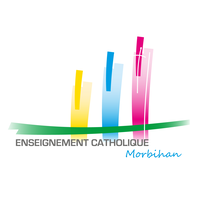 DDEC 56 – Service Formation Humaine – Janvier 2023